 * If the link is tricky to use, try ‘Chrome’ as your web browser as it doesn’t seem to work as well on Internet Explorer.This week’s spellings- Year 3- Spring- Week 3Focus: Prefix-imImmature Impossible Impatient Imperfect Immortal Impolite Immovable Improbable Imbalance impeccableYear 4- Spring- Week 3Focus: Endings which sound like ʃɘn spelt ssion  Expression Possession DiscussionConfessionpermission admissionimpression omissionemission commissionw/b 18.01.2021Year 3/4Week 3- Spring termDayLiteracyMathsCurriculumMondayOliver Twist- Narrative WritingLesson 10- To write the second part of the openingIn this lesson, we will write the second part of the opening of Oliver Twist. You will need your plan from Lesson 9 to help you.Please use the following link on the National Oak Academy website:https://classroom.thenational.academy/lessons/to-write-the-second-part-of-the-opening-6cv62dPlease watch the video clips and complete the activity.Spellings:See spelling list at the bottom of page for each Year group.Log in to Purple Mash and complete the spelling quiz in your 2dos.Grammar Activities:Here is a comprehensive list of Grammar games to play, just work through the lists if you want something extra to do:https://www.bbc.co.uk/bitesize/topics/zhrrd2phttps://www.topmarks.co.uk/english-games/7-11-years/spelling-and-grammarNumber- Multiplication and DivisionLesson 1- Year 3Learning objective: Divide 2-digits by 1-digit (2) Click on the following link to watch the lesson presentation.https://vimeo.com/489845622Complete the worksheet.https://resources.whiterosemaths.com/wp-content/uploads/2019/11/Y3-Spring-Block-1-WO6-Divide-2-digits-by-1-digit-2-2019.pdf Mark and correct your answers.https://resources.whiterosemaths.com/wp-content/uploads/2019/11/Y3-Spring-Block-1-ANS6-Divide-2-digits-by-1-digit-2-2019.pdfLesson 1- Year 4Learning objective: Divide 2-digits by 1-digit (2)Click on the following link to watch the lesson presentation.https://vimeo.com/492601303Complete the worksheet.https://resources.whiterosemaths.com/wp-content/uploads/2019/11/Y3-Spring-Block-1-WO6-Divide-2-digits-by-1-digit-2-2019.pdf Mark and correct your answers.https://resources.whiterosemaths.com/wp-content/uploads/2019/11/Y3-Spring-Block-1-ANS6-Divide-2-digits-by-1-digit-2-2019.pdf 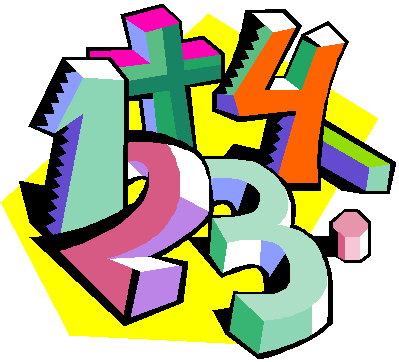 Topic- Lesson 2- History – EducationDuring which period of history would you like to go to school?Complete your research about schools and education from one of the following periods of history or choose a second period to research:Tudors, Georgians, Victorians, 20th Century before World War II or 20th Century after WWII.Research a typical school day for your chosen historical period and create a poster or power point of your findings.Try to answer the following questions as well as the questions you would like to ask:who went to school? did it cost anything? what ages did they go to school? what types of buildings were they in?  did they have to go to school? what were they taught? were there different types of school?what type of teachers were there? how were they treated at school?PEHere's a link to Joe Wick's for today if you'd fancy moving around!https://www.youtube.com/watch?v=xs_g2B-D7zg&safe=active TuesdayOliver Twist- Narrative Writing Lesson 11- To analyse a clip and generate vocabulary (Part 1)In this lesson, we will watch a new section of Oliver Twist and begin to analyse it carefully by generating vocabulary to describe the setting, characters and action.Please use the following link on the National Oak Academy website:https://classroom.thenational.academy/lessons/to-analyse-a-clip-and-generate-vocabulary-part-1-6guk8rPlease watch the video clips and complete the activity.Number- Multiplication and DivisionLesson 2- Year 3Learning objective: Divide 100 into 2, 4, 5 and 10 equal parts- activityClick on the following link to watch the lesson presentation.https://vimeo.com/489848691 Complete the activities throughout the video presentation. Pause the video to give you enough time to answer the questions. Lesson 2- Year 4Learning objective: Divide 2-digits by 1-digit (3)Click on the following link to watch the lesson presentation.https://vimeo.com/497601665Complete the worksheet.https://resources.whiterosemaths.com/wp-content/uploads/2019/11/Y3-Spring-Block-1-WO7-Divide-2-digits-by-1-digit-3-2019.pdf Mark and correct your answers.https://resources.whiterosemaths.com/wp-content/uploads/2019/11/Y3-Spring-Block-1-ANS7-Divide-2-digits-by-1-digit-3-2019.pdf Science – RocksLesson 3- How is sedimentary rock formed? In this lesson, we will learn about our third type of rock: sedimentary rock. We will look at the steps needed to make sedimentary rock and how fossils are formed in sedimentary rock. We will then learn what a palaeontologist is and identify some different fossils. For this lesson you will need a piece of paper and a pencil.Please use the following link on the National Oak Academy website:https://classroom.thenational.academy/lessons/how-is-sedimentary-rock-formed-6tj3aePlease watch the video clips and complete the activity and the quiz. Additional Websites:https://www.bbc.co.uk/bitesize/topics/z9bbkqt/articles/zsgkdmnhttps://www.coolkidfacts.com/sedimentary-rocks/https://www.theschoolrun.com/what-are-igneous-sedimentary-and-metamorphic-rocksWednesdayOliver Twist- Narrative Writing Lesson 12- To investigate /ee/ sound 'ie' or 'ei' spellingIn this lesson, we will investigate words with the vowel sound /ee/, spelt either with an 'ie' or an 'ei'. We will explore a rule that generally applies for the different spellings whilst looking at several patterns within words.Please use the following link on the National Oak Academy website:https://classroom.thenational.academy/lessons/to-investigate-ee-sound-ie-or-ei-spelling-74t3jc Please watch the video clips and complete the activity.Number- Multiplication and DivisionLesson 3- Year 3 and 4Learning objective: Divide with remainders activity Click on the following link to watch the lesson presentation.https://vimeo.com/492449125 Complete the activities throughout the video presentation. Pause the video to give you enough time to answer the questions. Music- Charanga Lesson 3Please go on to the Charanga website https://www.cumbriacharanga.co.uk/site/log-in/Please use your personal login and login to charanga and complete step 3 in the assignment section.Reflect, Rewind and Replay Year 3 - Step 3https://www.cumbriacharanga.co.uk/yumu/pupil_groups/143085-mrs-shipperd-year-3-4-2020-2021/lessons/222378-reflect-rewind-and-replay-year-3-step-3 ThursdayOliver Twist- Narrative Writing Lesson 13- To explore expanded noun phrasesIn this lesson, we will explore expanded noun phrases. We will start by introducing the adjective, adjective noun expression. Then we will look at adding in prepositional phrases and to identify these in an expanded noun phrase.Please use the following link on the National Oak Academy website:https://classroom.thenational.academy/lessons/to-explore-expanded-noun-phrases-64r3ec Please watch the video clips and complete the activity.Number- Multiplication and DivisionLesson 4- Year 3Learning objective: Divide 2-digits by 1-digit (3)Click on the following link to watch the lesson presentation.https://vimeo.com/494126561 Complete the worksheet.https://resources.whiterosemaths.com/wp-content/uploads/2019/11/Y3-Spring-Block-1-WO7-Divide-2-digits-by-1-digit-3-2019.pdf Mark and correct your answers.https://resources.whiterosemaths.com/wp-content/uploads/2019/11/Y3-Spring-Block-1-ANS7-Divide-2-digits-by-1-digit-3-2019.pdf Lesson 4- Year 4Learning objective: Divide 3-digits by 1-digitClick on the following link to watch the lesson presentation.https://vimeo.com/497992648 Complete the worksheet.https://resources.whiterosemaths.com/wp-content/uploads/2020/06/Y4-Spring-Block-1-WO10-Divide-3-digits-by-1-digit-2019.pdf Mark and correct your answers.https://resources.whiterosemaths.com/wp-content/uploads/2020/06/Y4-Spring-Block-1-ANS10-Divide-3-digits-by-1-digit-2019.pdf RE- What did Jesus teach people about the Kingdom of God?Lesson 3- What are the parables of Jesus?In this lesson, we will be learning about the parables of Jesus. Parables are stories that Jesus told. We will be looking at three parables (stories) and will also be learning a song! You will need a piece of paper and a pencil for this lesson.Please use the following link on the National Oak Academy website:https://classroom.thenational.academy/lessons/what-are-the-parables-of-jesus-6ngp4r Please watch the video clips and complete the activity.FridayOliver Twist- Narrative Writing Lesson 14- To practice using speech in complex sentencesIn this lesson, we will review the rules for punctuating speech first and speech second as well as recapping complex sentences. We will then apply this knowledge to help us add more detail to our speech sentences by writing them in complex sentences.Please use the following link on the National Oak Academy website:https://classroom.thenational.academy/lessons/to-practise-using-speech-in-complex-sentences-64w3jr Please watch the video clips and complete the activity.Number- Multiplication and DivisionLesson 5- Year 3Learning objective: How many ways?Click on the following link to watch the lesson presentation.https://vimeo.com/496812718 Complete the worksheet.https://resources.whiterosemaths.com/wp-content/uploads/2019/11/Y3-Spring-Block-1-WO9-How-many-ways_-2019.pdf Mark and correct your answers.https://resources.whiterosemaths.com/wp-content/uploads/2019/11/Y3-Spring-Block-1-ANS9-How-many-ways_-2019.pdf Lesson 5- Year 4Learning objective: Correspondence problems Click on the following link to watch the lesson presentation.https://vimeo.com/498265698 Complete the worksheet.https://resources.whiterosemaths.com/wp-content/uploads/2019/11/Y4-Spring-Block-1-WO11-Correspondence-problems-2019.pdf Mark and correct your answers.https://resources.whiterosemaths.com/wp-content/uploads/2019/11/Y4-Spring-Block-1-ANS11-Correspondence-problems-2019.pdf Computing- Communication Lesson 3- How search results are rankedThis lesson includes an unplugged activity in which the class will learn about some of the main factors that influence how a search engine ranks a web page. Please use the following link on the National Oak Academy website:https://classroom.thenational.academy/lessons/how-search-results-are-ranked-64v38cPlease watch the video clips and complete the activity.Art- Portraits
We will be studying portraits in Art this term and introducing some more creative work. Look through these slides:https://misstcreates.files.wordpress.com/2021/01/cubism-portraits-lesson-1.pdf 
Create a portrait in the style of Picasso. Please take a photo of your creation and upload it so we can see your work! Here's some extra links for ideas and information:https://misstcreates.files.wordpress.com/2021/01/picasso-shapes.pdf 
https://misstcreates.files.wordpress.com/2021/01/cubism-picasso.pdf